ANEXO FOTOS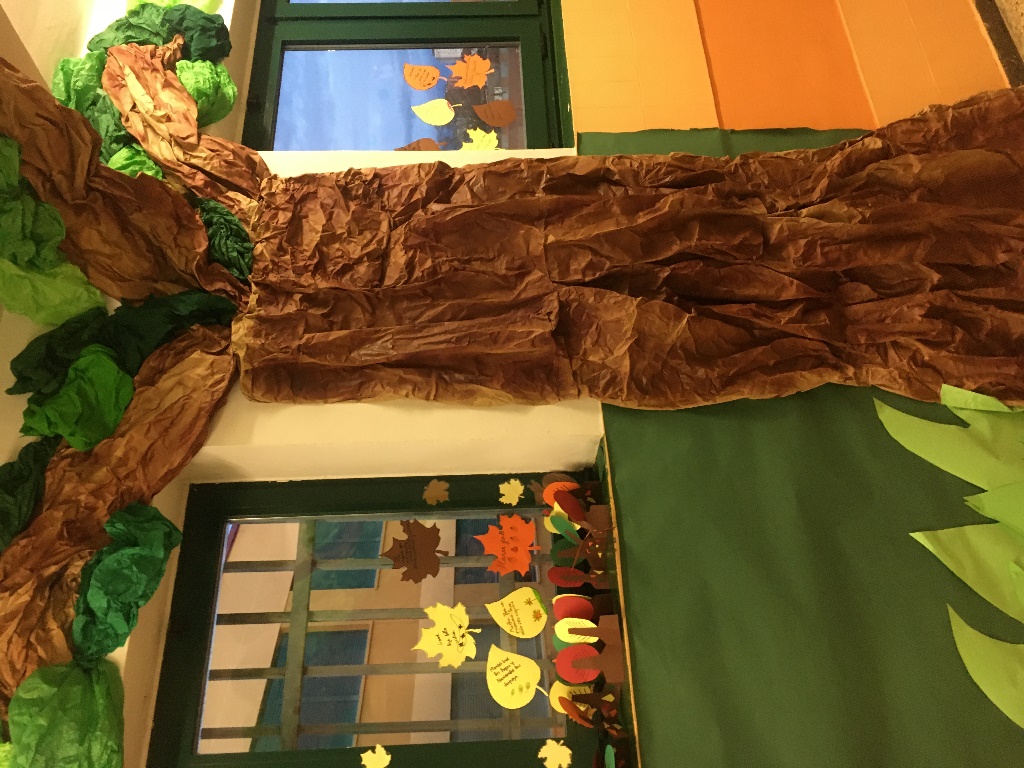 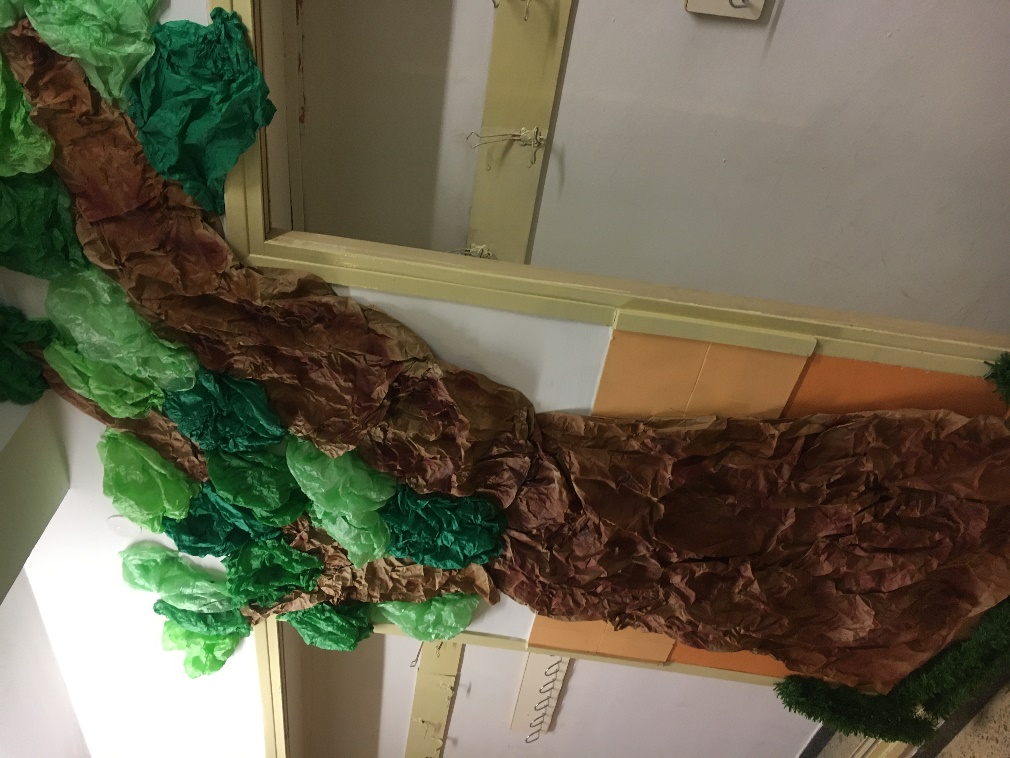 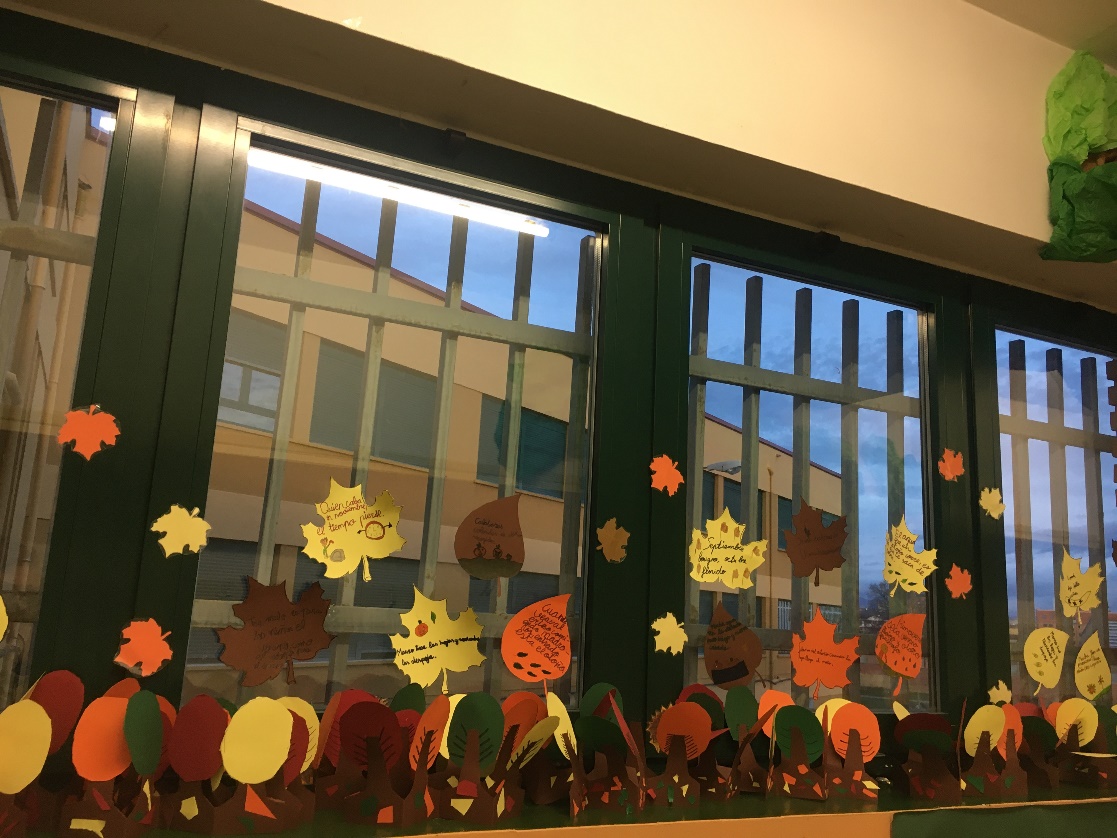 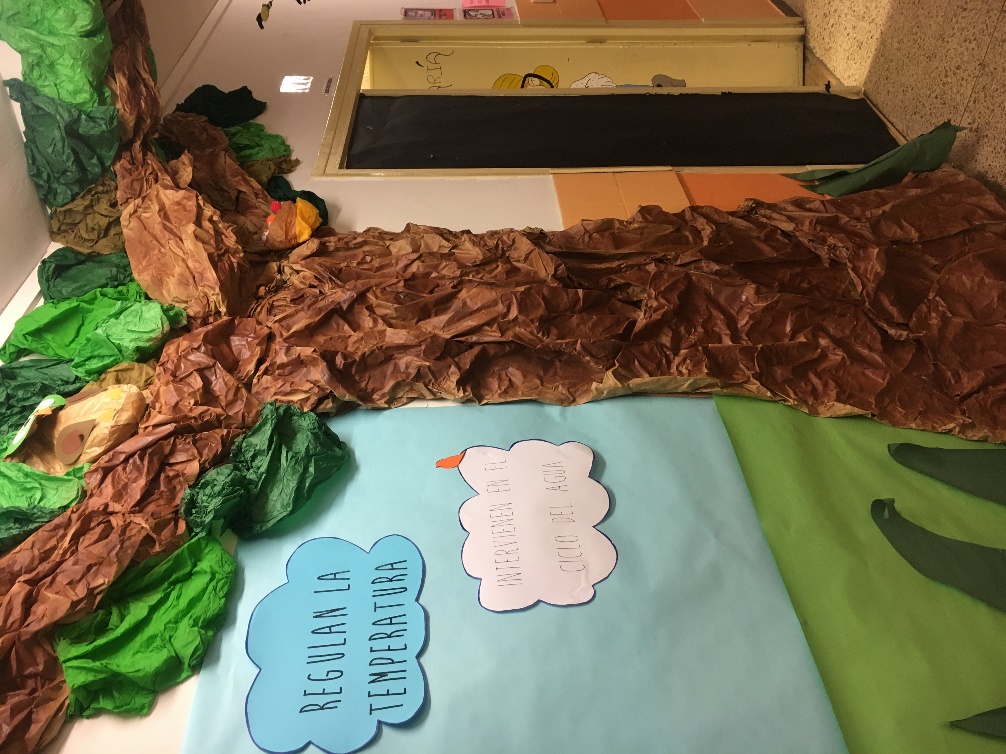 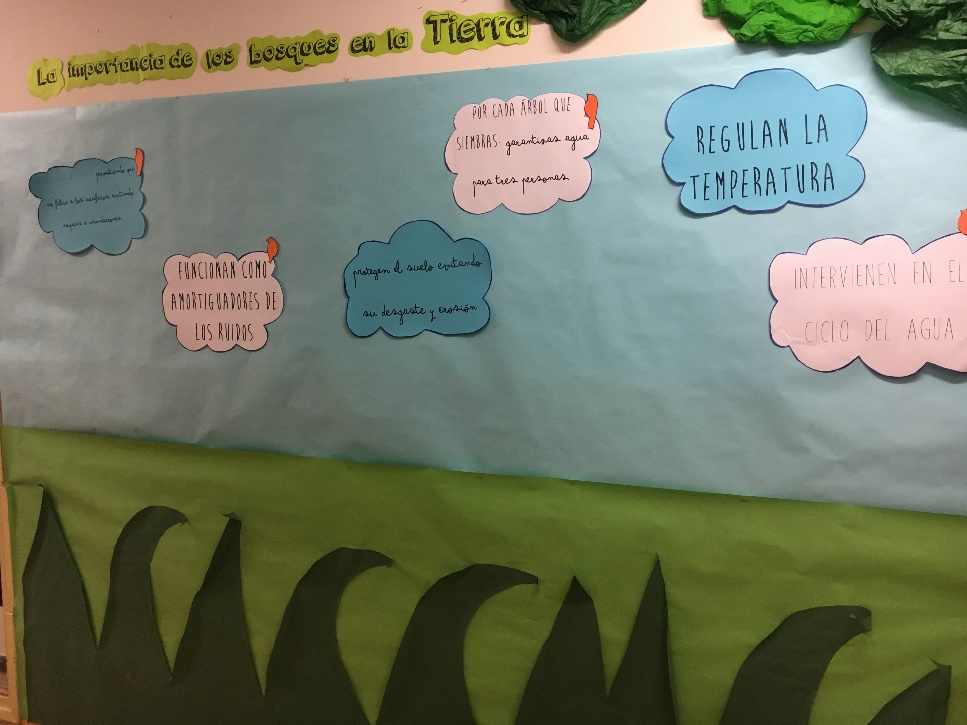 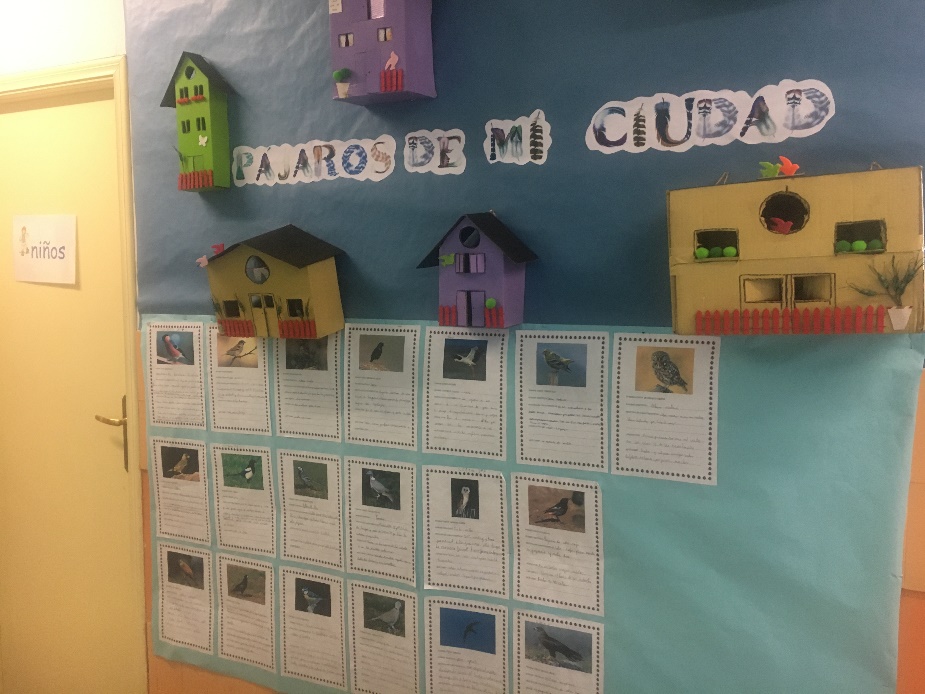 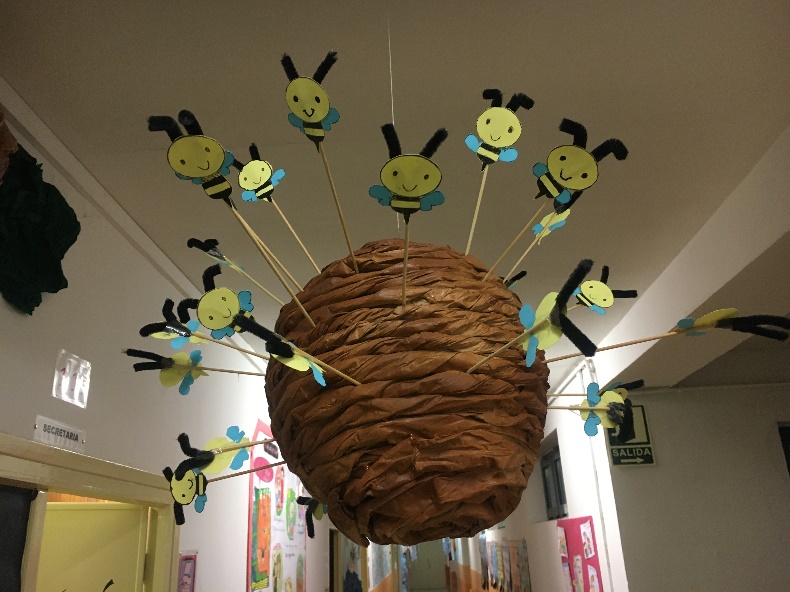 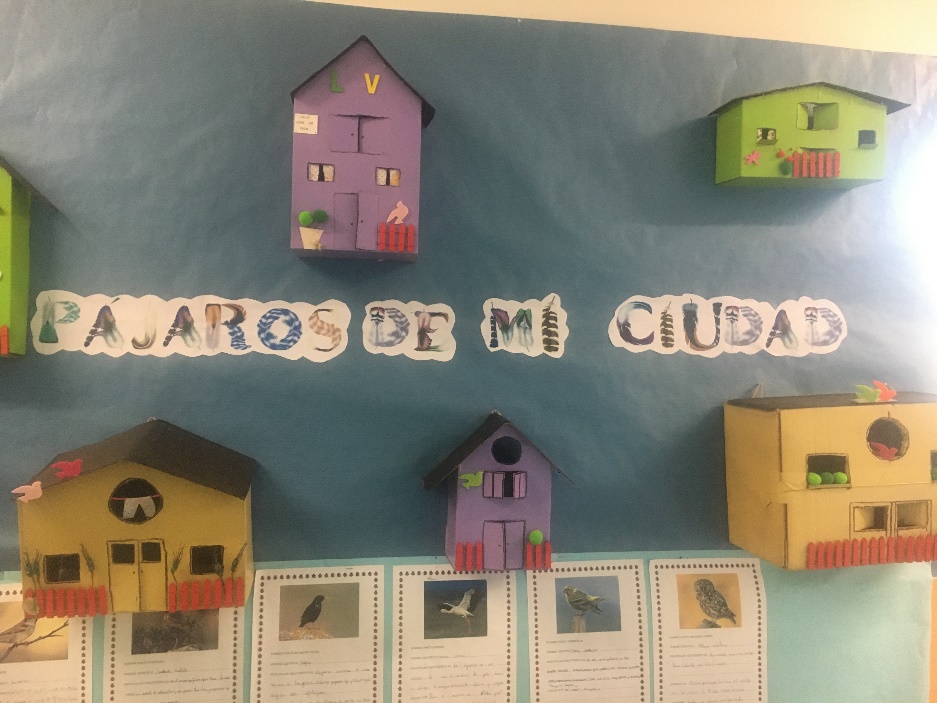 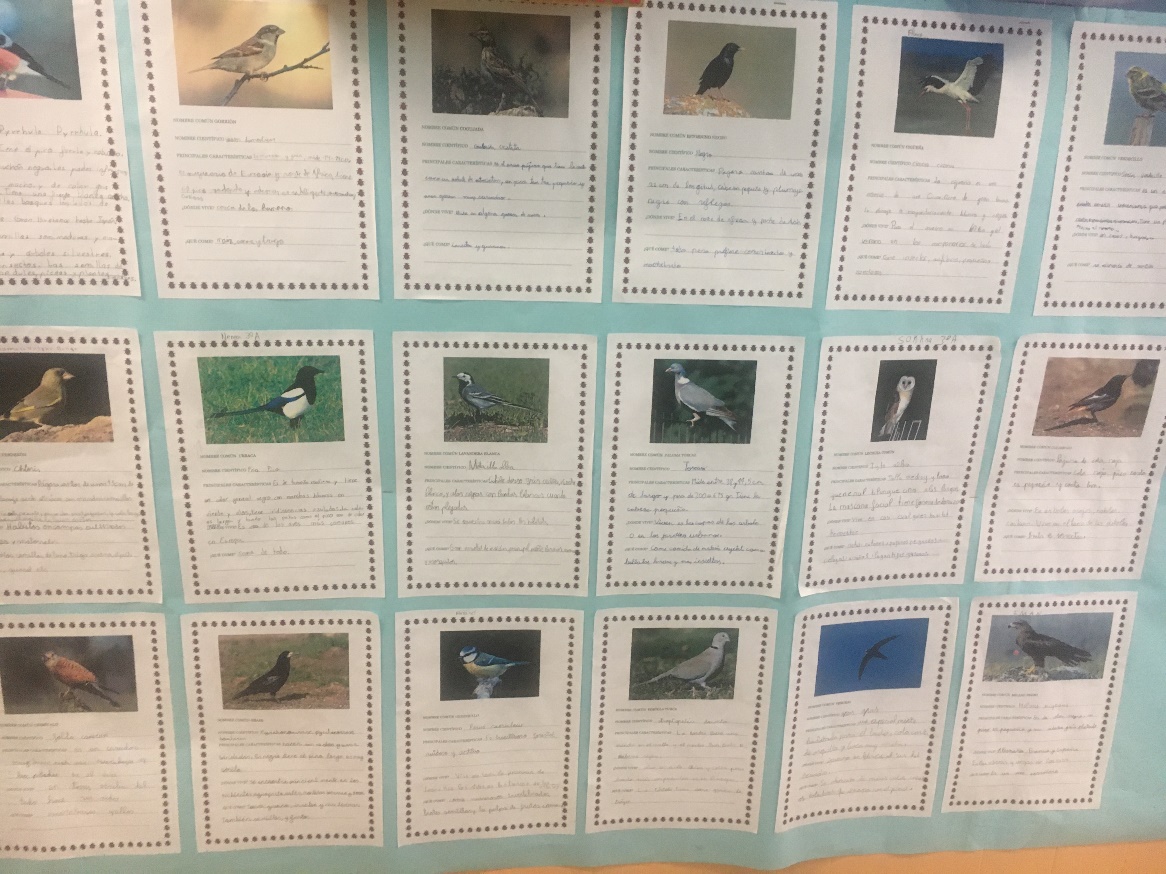 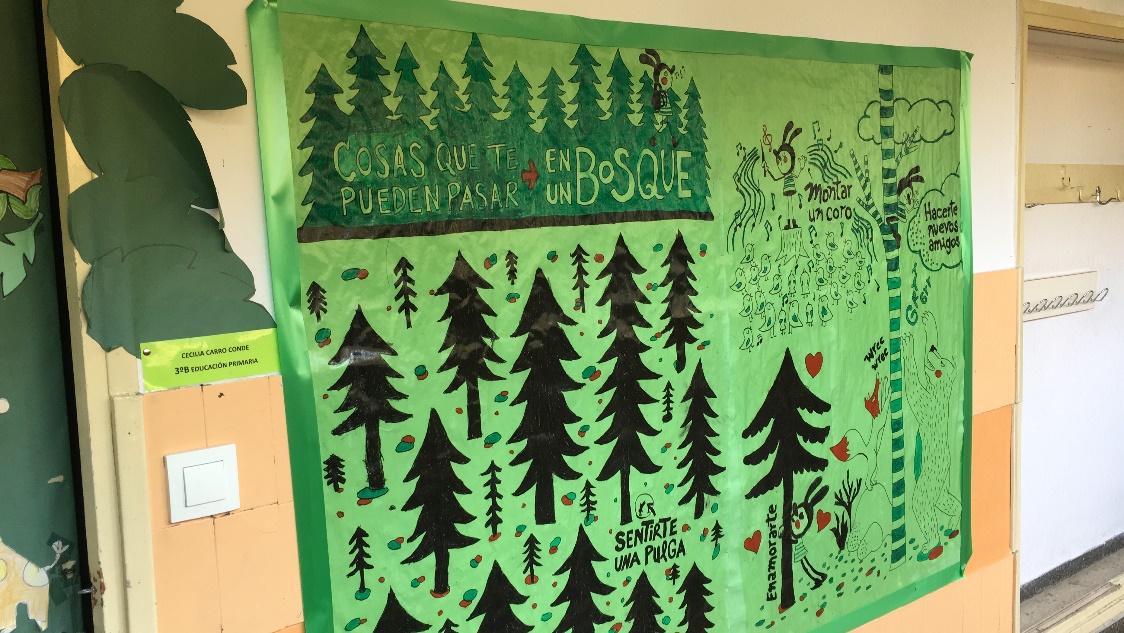 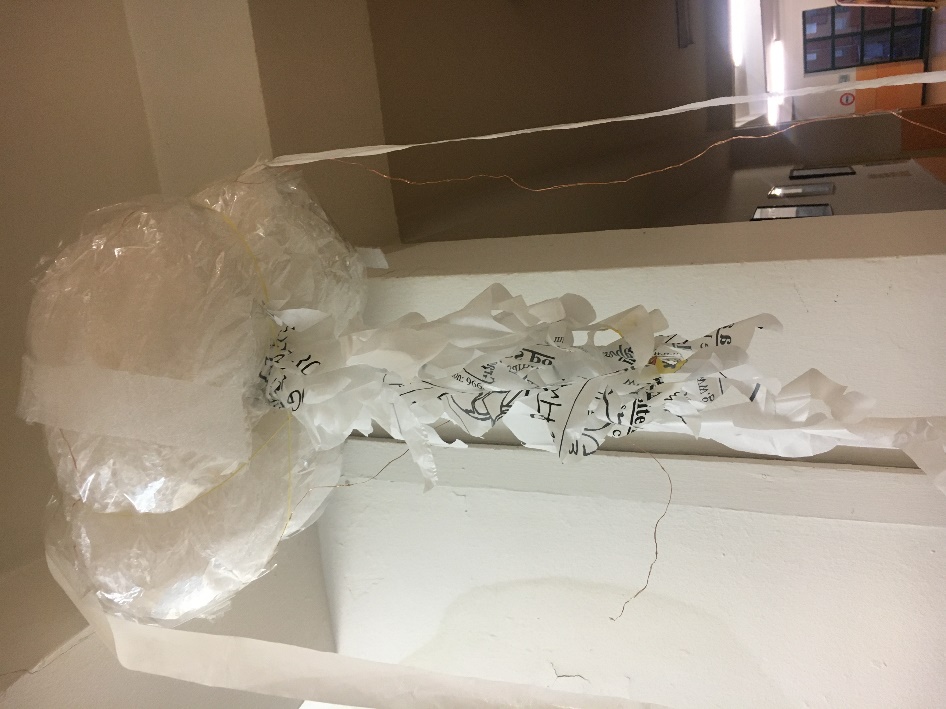 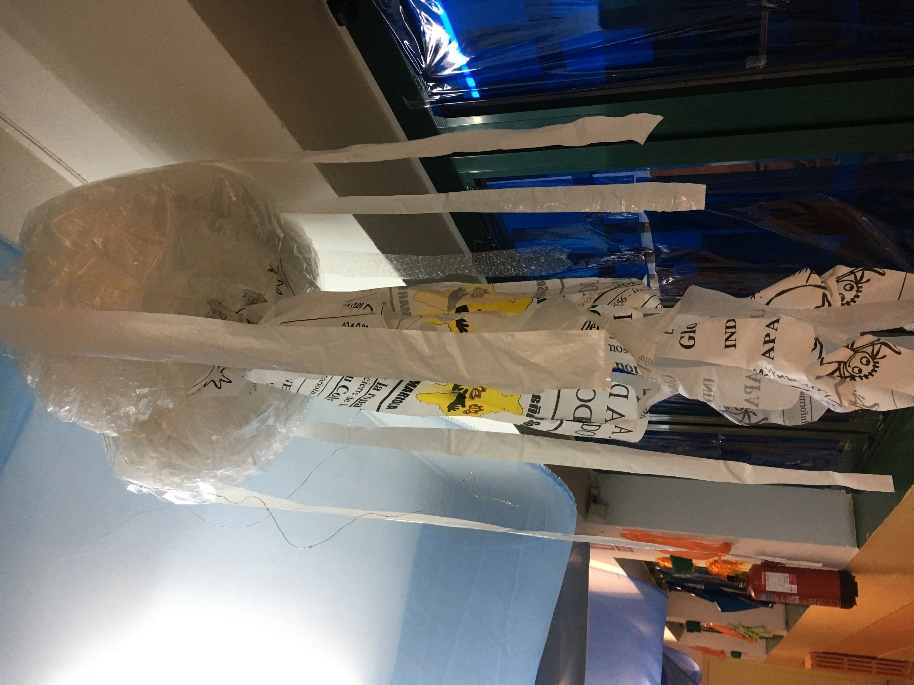 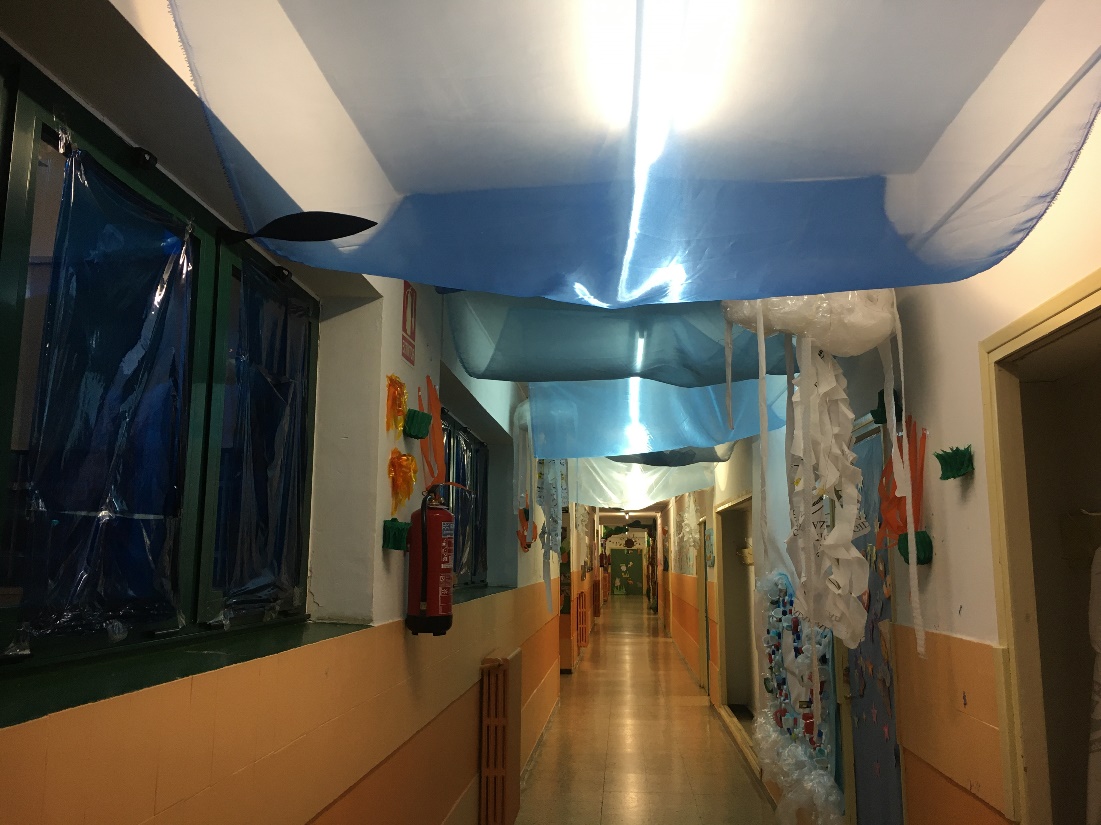 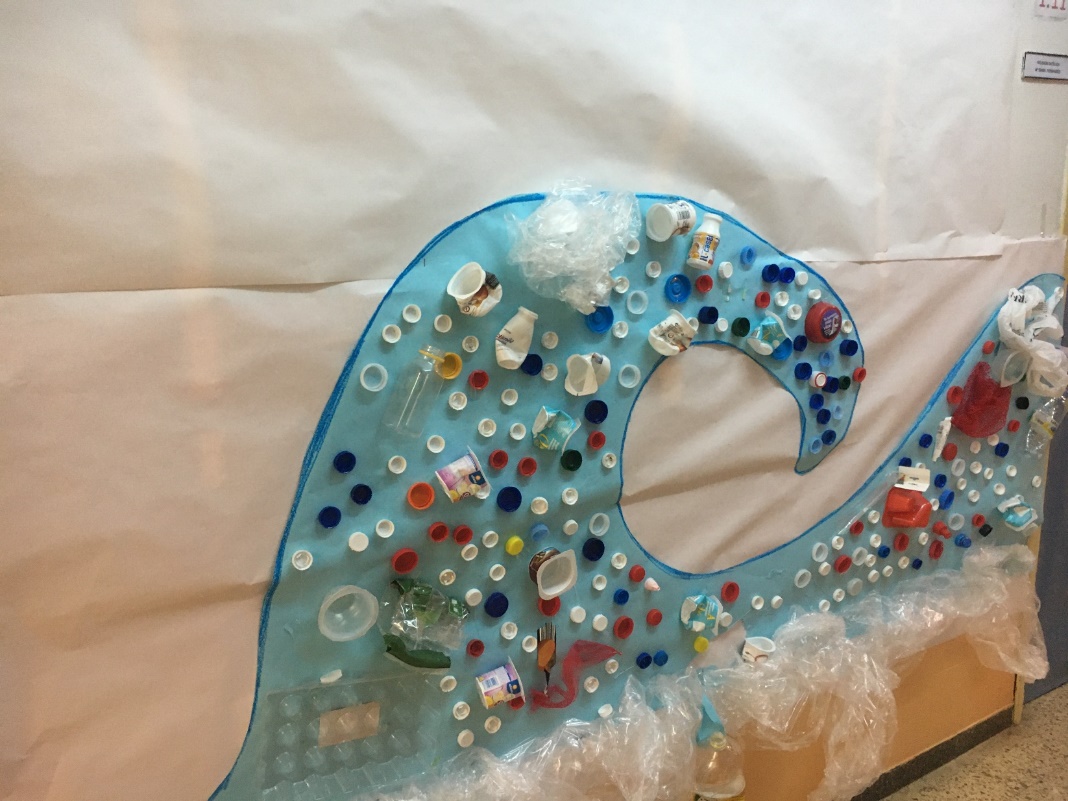 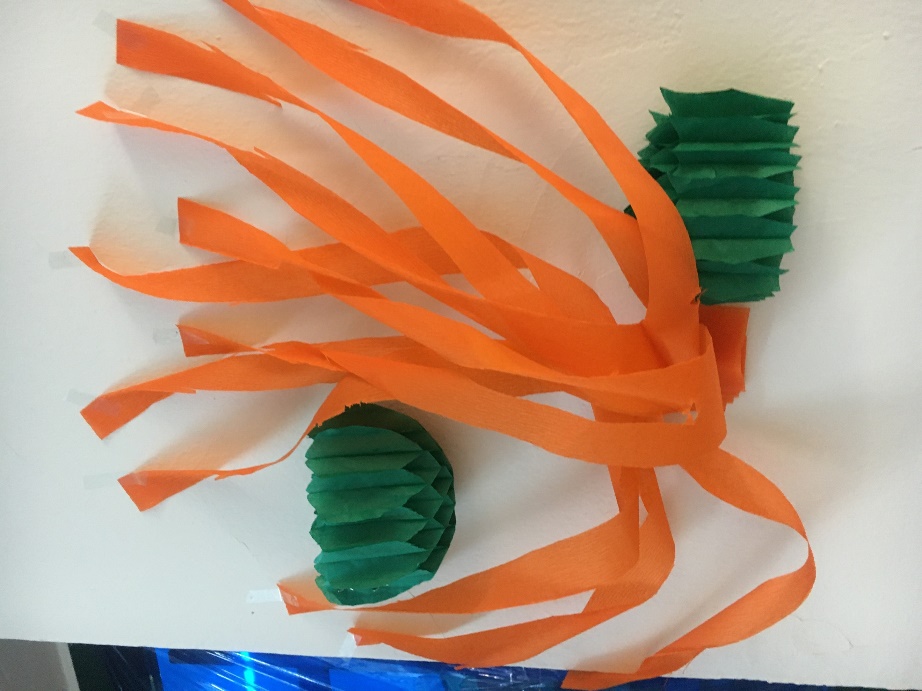 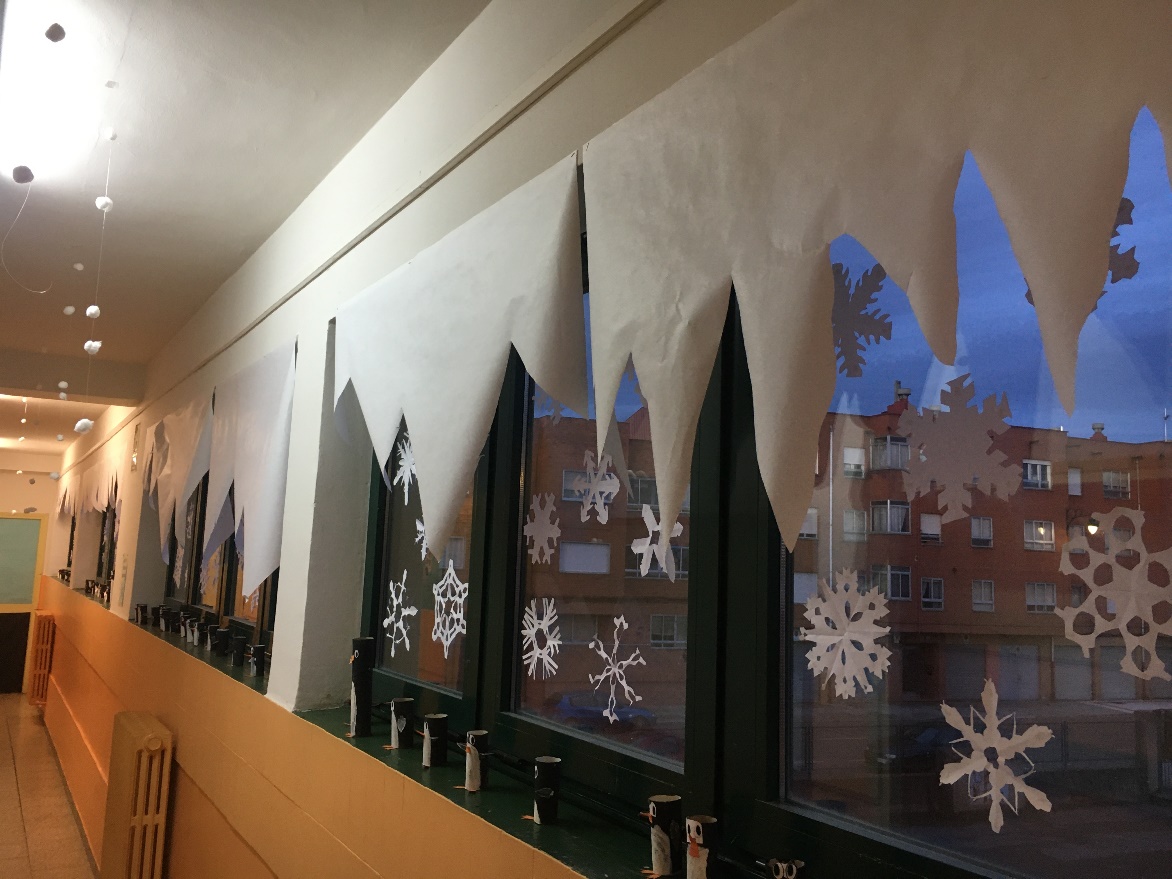 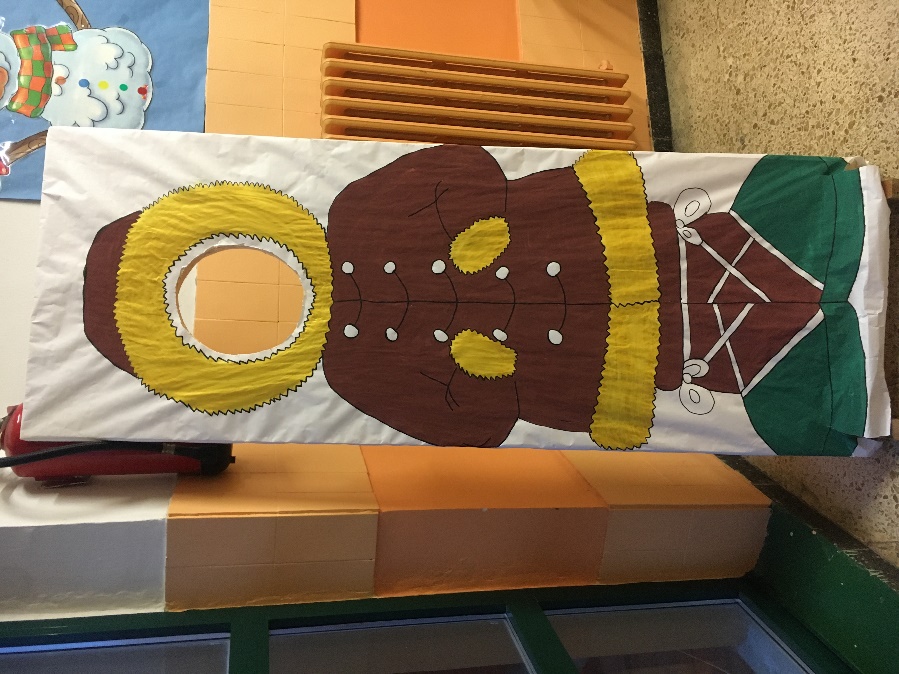 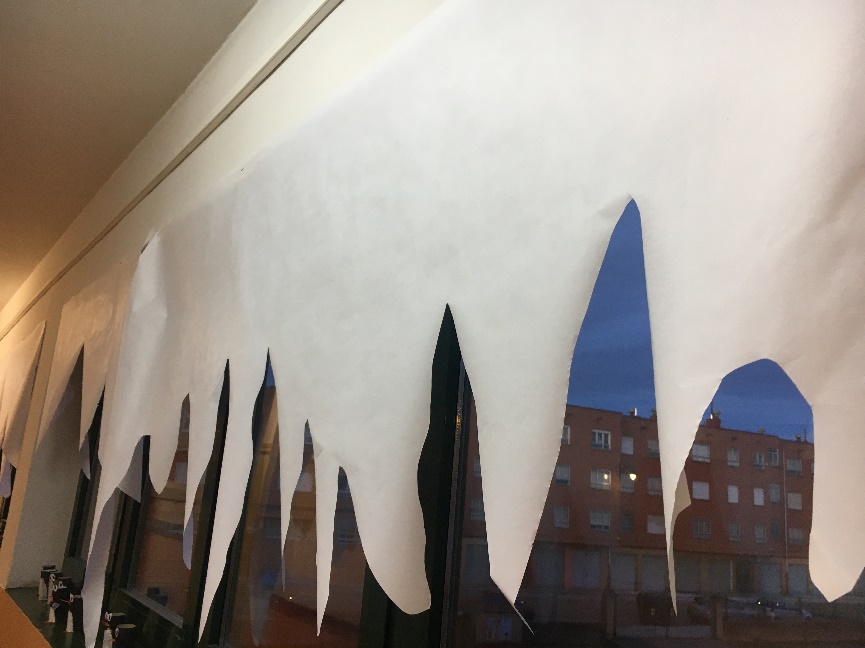 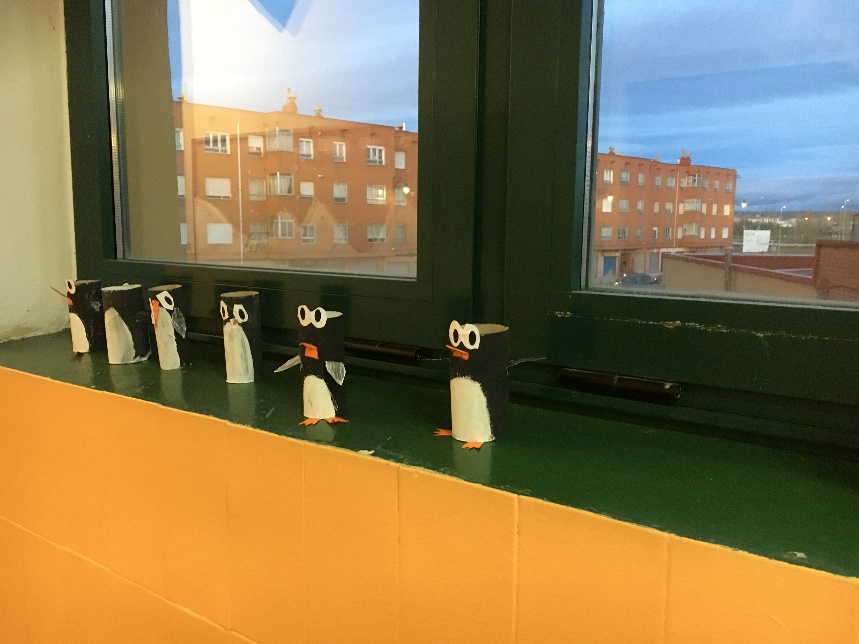 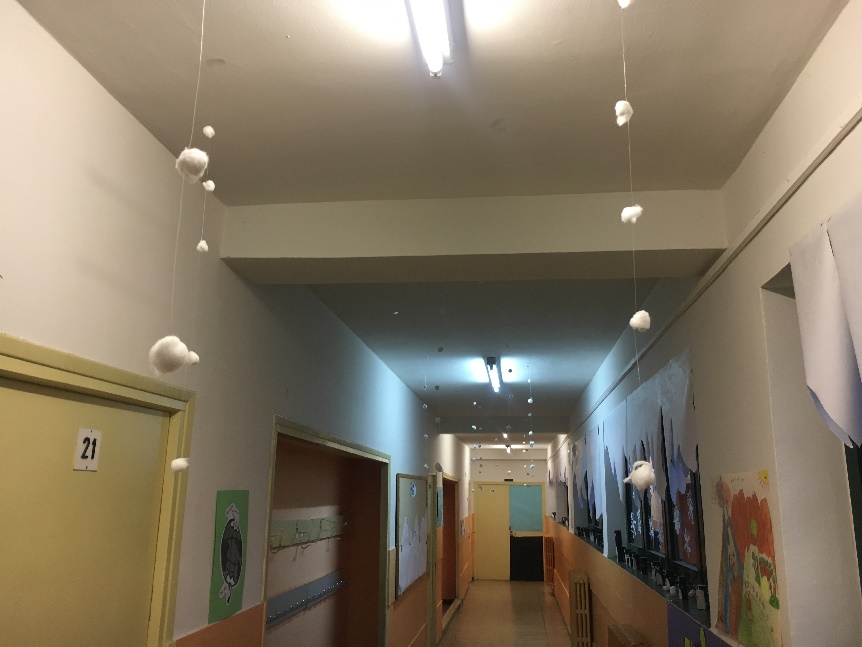 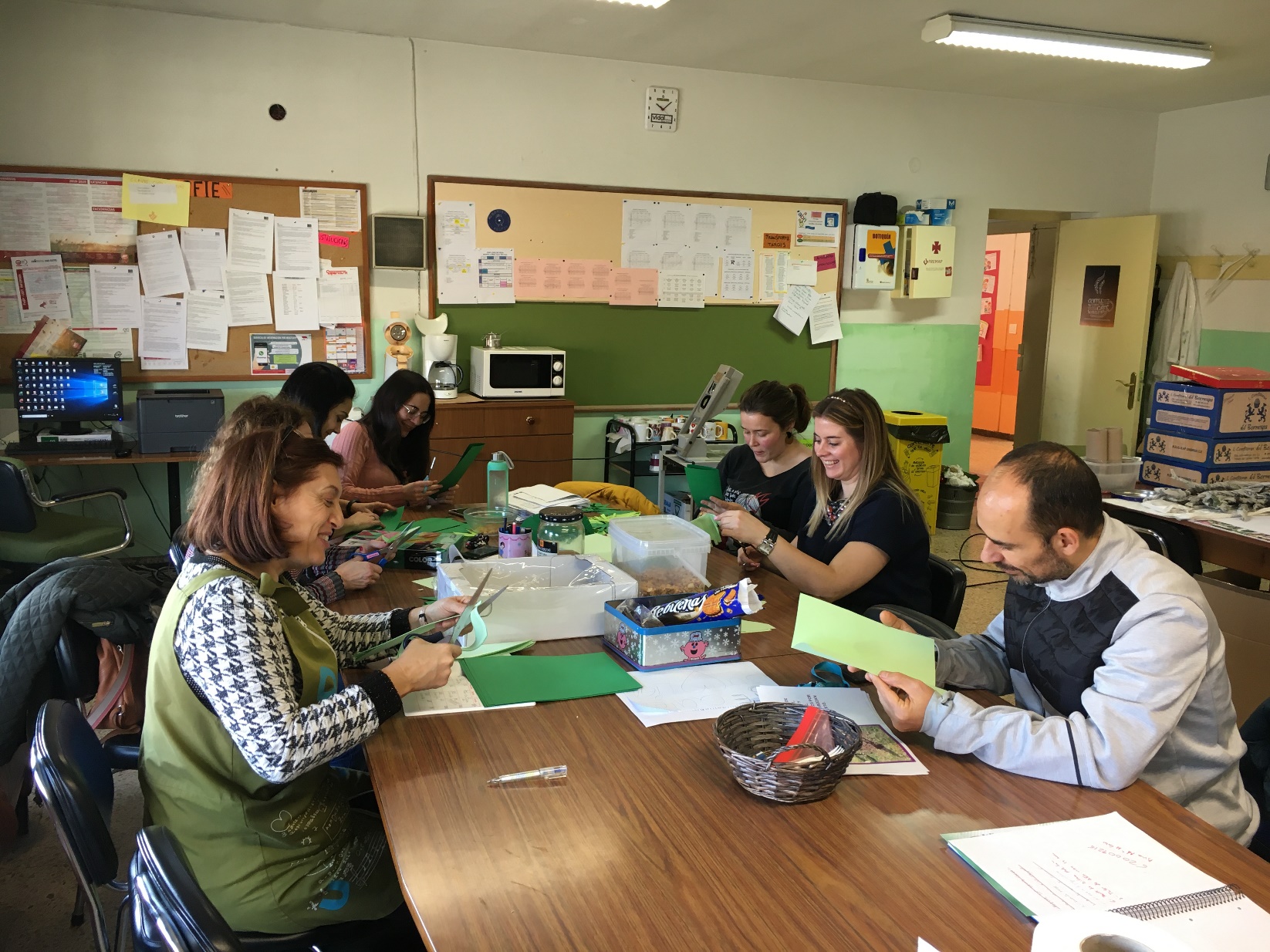 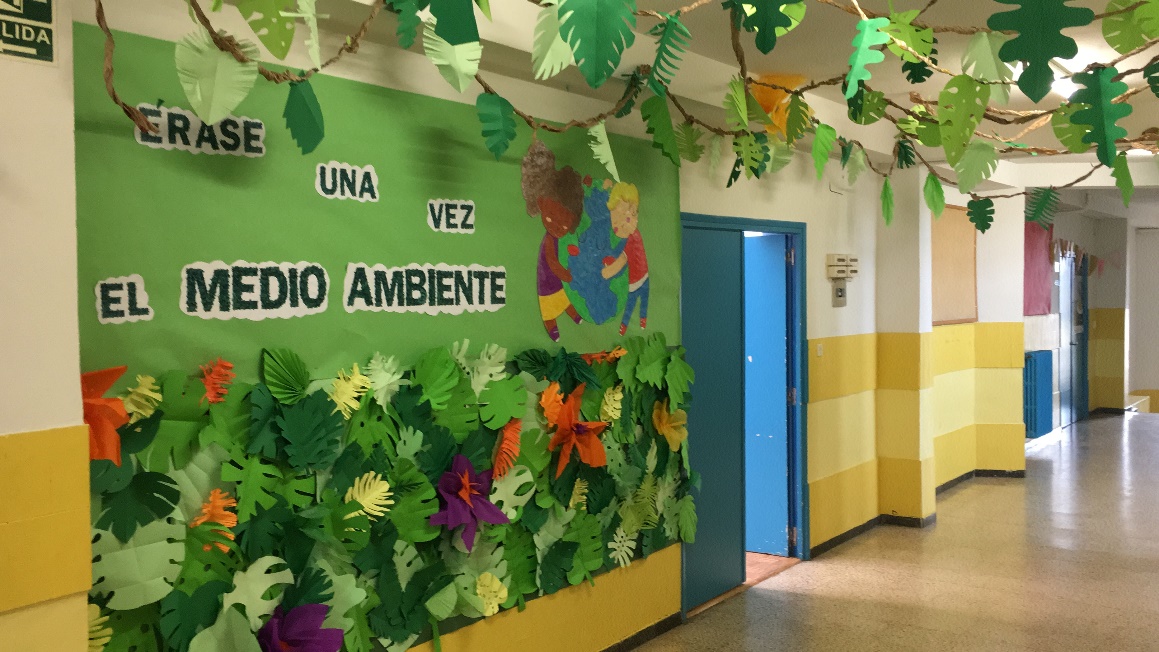 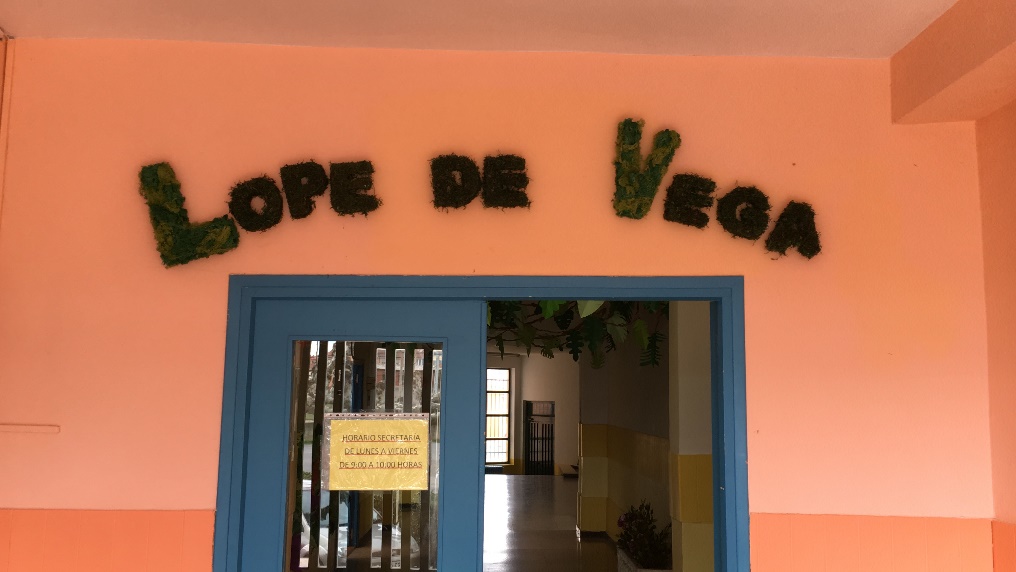 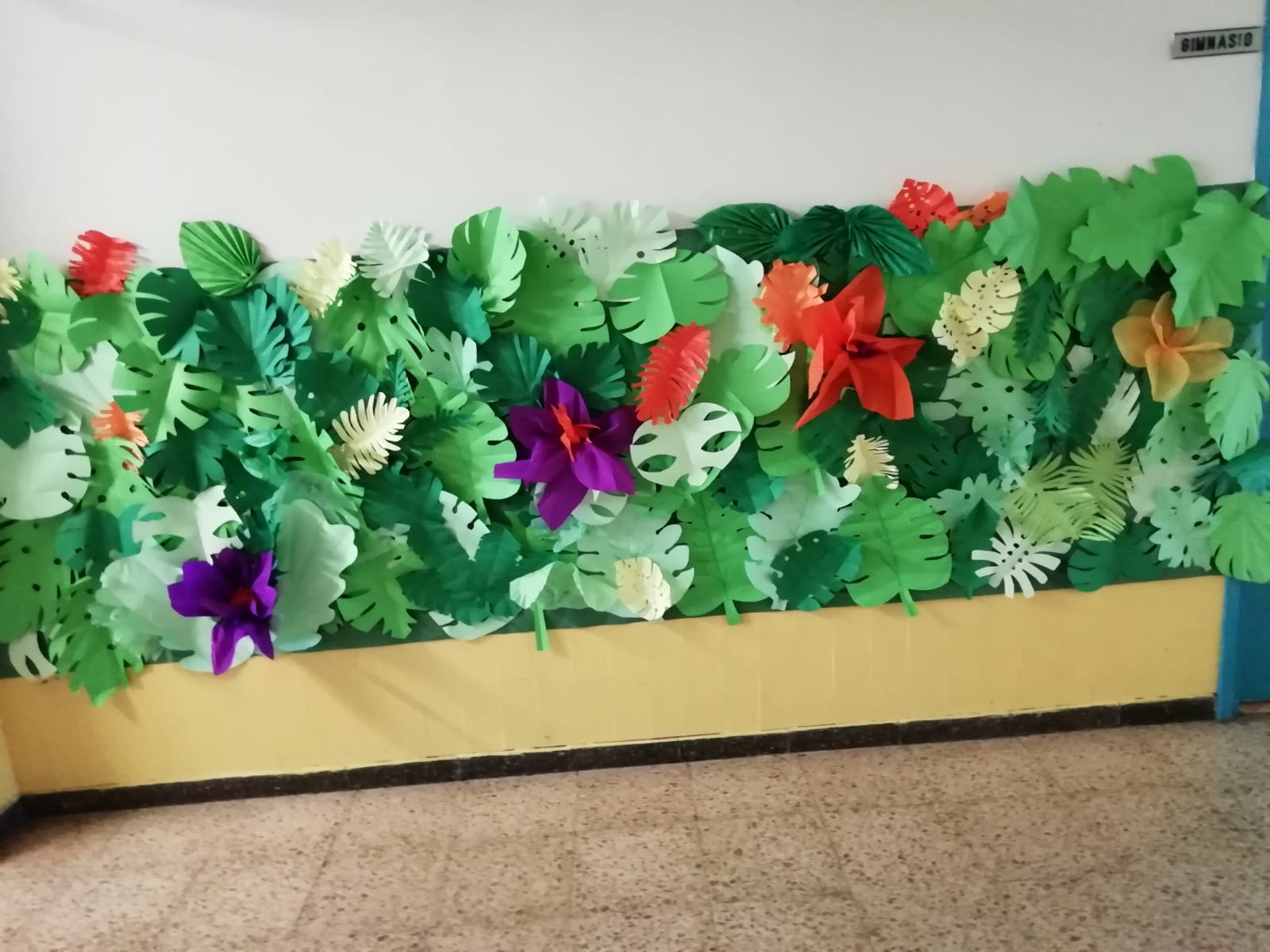 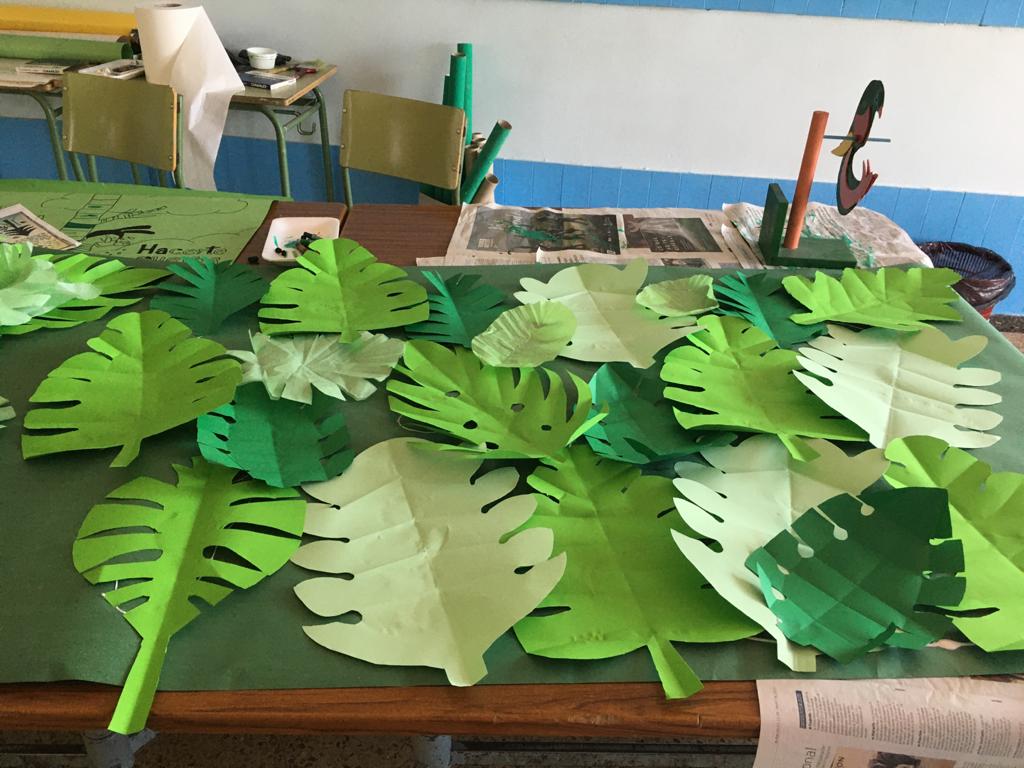 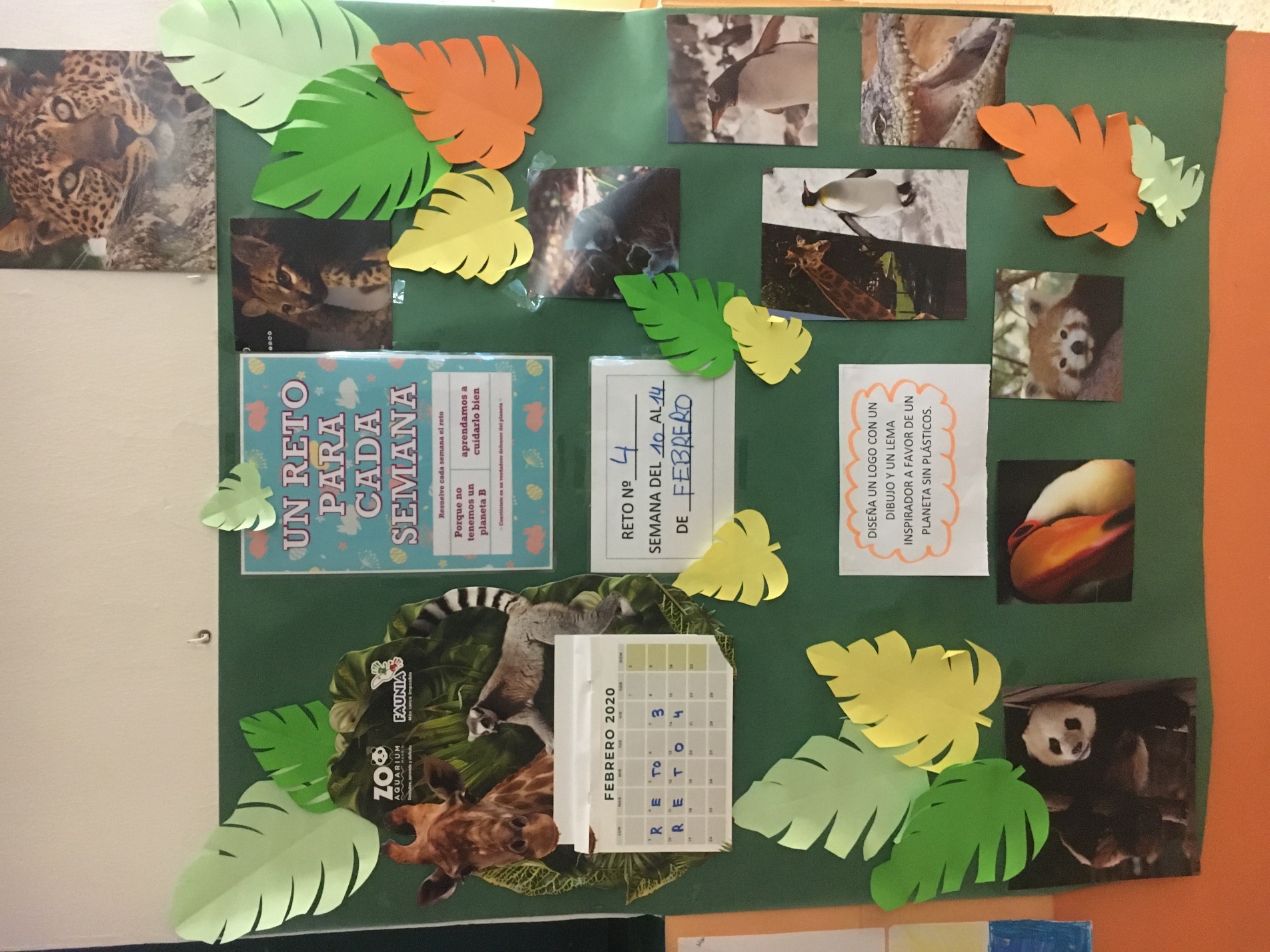 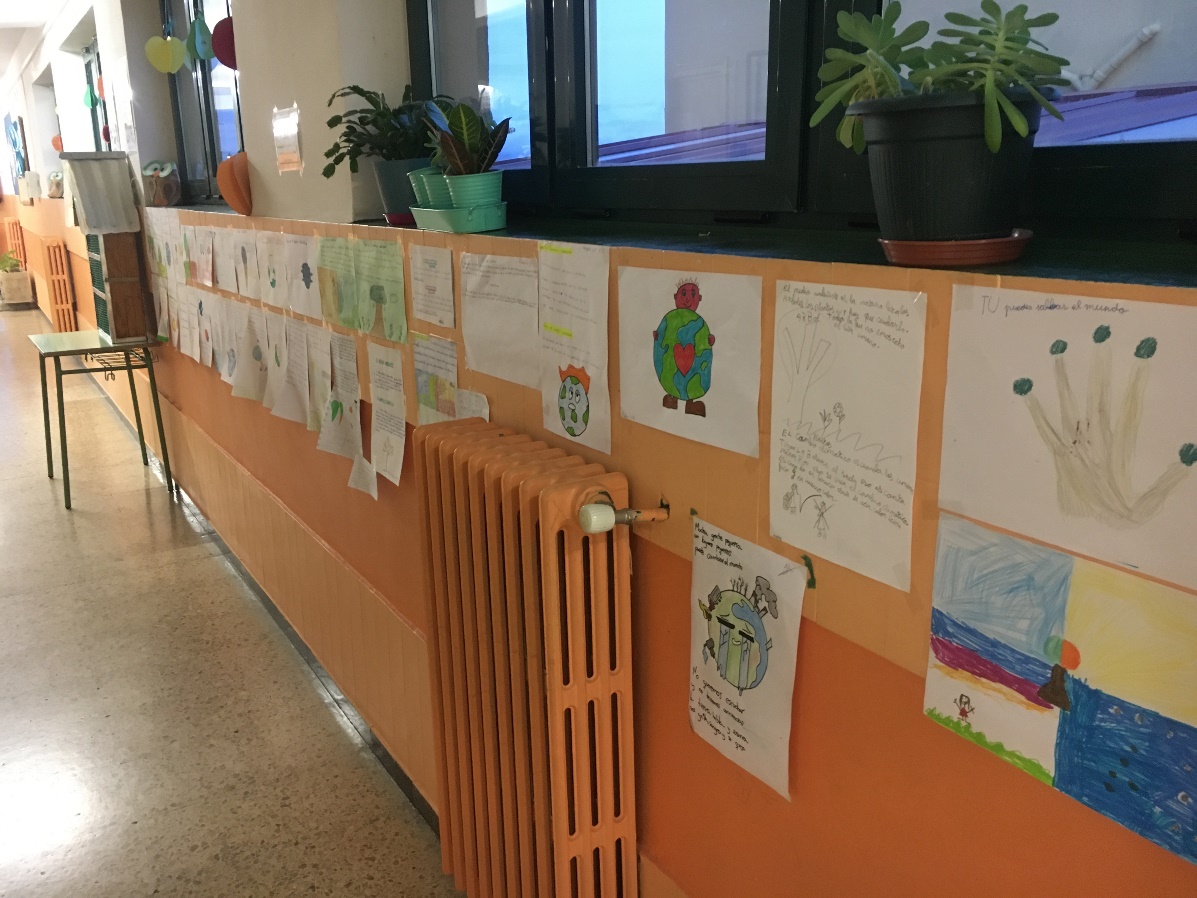 